Osnovna škola Dore Pejačević NašiceDECIMALNI BROJEVImini projekt iz matematike Opseg raznostraničnog trokuta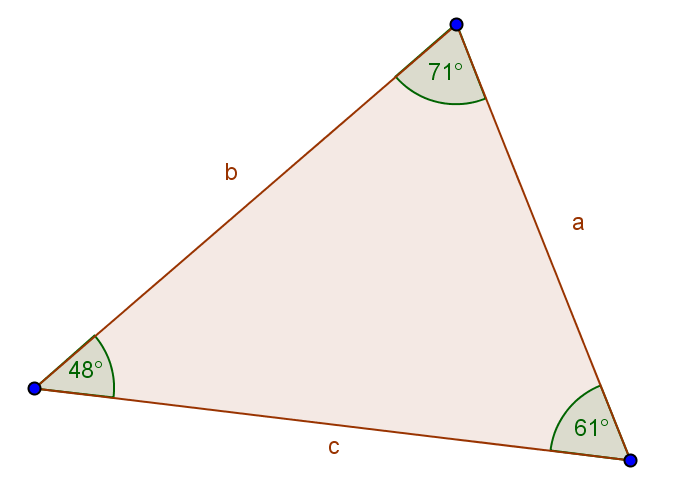 Izradio: Tin OreškovićRazred: 5.cMentor: Irena Turjak, prof.PROJEKTNI ZADATAK: Duljina jedne stranice trokuta je 48.3 cm, druga je stranica 5.9 cm kraća od prve stranice, a treća  je stranica za 3.7 cm kraća od druge. Koliki je opseg trokuta?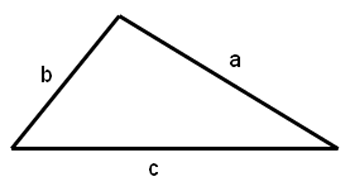 a = 48.3 cmb = 48.3 – 5.9 = 42.4 cmb = 42.4 cmc = 42.4 – 3.7 = 38.7 cmc = 38.7 cmo = a + b + co = 48.3 + 42.4 + 38.7o = 129.4 cmTo je raznostraničan trokut.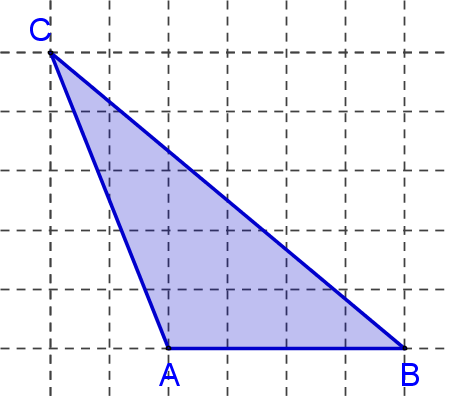 